Benefizkonzert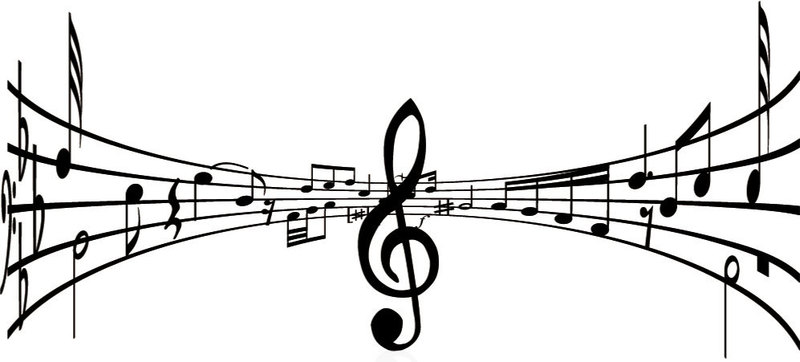 Sie sind ganz herzlich eingeladen!Unsereweißrussischen Gastkindermöchten Sie mit einem kleinen musikalischen Programm überraschen.Tschernobylkinder e. V. - Sitz Radeberg - Neue Straße 10, 01454 WachauWo?Stadtkirche RadebergWann?Samstag, den 18. Juni 2016um 16:00 Uhr